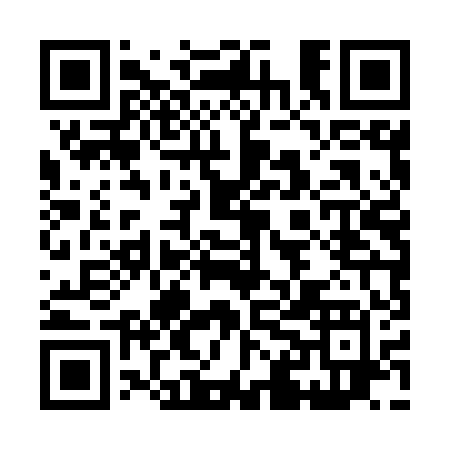 Prayer times for Znosim, Czech RepublicMon 1 Jul 2024 - Wed 31 Jul 2024High Latitude Method: Angle Based RulePrayer Calculation Method: Muslim World LeagueAsar Calculation Method: HanafiPrayer times provided by https://www.salahtimes.comDateDayFajrSunriseDhuhrAsrMaghribIsha1Mon2:384:571:056:379:1111:232Tue2:384:581:056:369:1111:233Wed2:384:591:056:369:1111:234Thu2:394:591:056:369:1011:235Fri2:395:001:056:369:1011:236Sat2:405:011:056:369:0911:237Sun2:405:021:066:369:0911:238Mon2:405:031:066:359:0811:239Tue2:415:041:066:359:0811:2210Wed2:415:051:066:359:0711:2211Thu2:425:061:066:349:0611:2212Fri2:425:071:066:349:0511:2213Sat2:435:081:066:349:0511:2114Sun2:435:091:066:339:0411:2115Mon2:445:101:076:339:0311:2116Tue2:445:111:076:329:0211:2017Wed2:455:121:076:329:0111:2018Thu2:455:131:076:319:0011:2019Fri2:465:151:076:318:5911:1920Sat2:465:161:076:308:5811:1921Sun2:475:171:076:308:5611:1822Mon2:475:181:076:298:5511:1823Tue2:485:191:076:288:5411:1724Wed2:485:211:076:278:5311:1725Thu2:495:221:076:278:5111:1626Fri2:495:231:076:268:5011:1627Sat2:505:251:076:258:4911:1528Sun2:505:261:076:248:4711:1229Mon2:515:271:076:238:4611:0930Tue2:535:291:076:238:4411:0731Wed2:565:301:076:228:4311:04